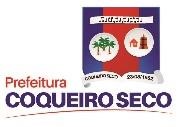 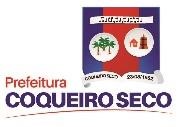 ESTADO DE ALAGOASPREFEITURA MUNICIPAL DE COQUEIRO SECOSECRETARIA MUNICIPAL DE CULTURALISTA DE HABILITADOS NO CREDENCIAMENTO DA CHAMADA PÚBLICA 01/2022NOME CPF/CNPJ SITUAÇÃO1Beatriz Gomes Pimentel Bia Pimentel 057.787.134-01HABILITADO 2Maria José dos Santos Dida Mota 057.328.664-77HABILITADO 3Emerson Sandys da Costa Santos Grupo Pura Amizade 070.067.764-06HABILITADO 4Francis Adriano dos Santos Costa06791970448Orquestra Terremoto 36.125.106/0001-69HABILITADO5Jaciara de Souza Lima TeixeiraJaciara Lima074.220.394-85HABILITADO6Kerler Jaider de OliveiraKeyla Maciel039.557.764-09HABILITADO7José Neto Costa dos SantosNeto Costa075.327.734-42HABILITADONOMECPFSITUAÇÃOMOTIVO8EMANUEL VITOR SILVA DOS SANTOSElzinho Mendes130.955.244-47DESCLASSIFICADOPORTFÓLIO INSUFICIENTE